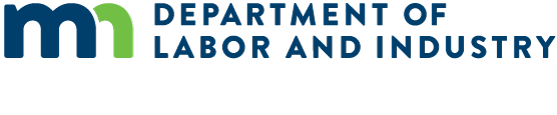 Alternative Design, Materials, and Methods of Construction ChecklistMinnesota Rule Part 1300.0110, Subpart 13.Request for alternatives must address all the following:Project name:Street address and city:Specifics about the building or structure:Construction type(s):Occupancy Group(s):Number of Stories:Sprinkler information:NFPA 13NFPA 13RPartially sprinklered NoneOther relevant information: Summary of request:Reason for the request:Cite the specific code section and requirement(s): Specifics of the alternative being proposed: (must include drawings, supplemental product information, technical details, etc.)How the alternative is at least equivalent to the prescriptive requirements in the code pertaining to:Quality:Strength:Effectiveness: Fire resistiveness: Durability:Safety:Applicable test results, product listings, or alternative compliance standards:Certification: I hereby certify that this alternative proposal was prepared by me or under my direct supervision and that I am a duly licensed architect under the laws of the State of Minnesota.  Signature: 				License:Printed Name:				Date:		